Smlouva o servisní činnosti  uzavřená ve smyslu § 2586 a násl. zák. č. 89/2012 Sb., občanského zákoníku,             v platném znění (dále jen „občanský zákoník“)Ev. č. objednatele: SML/110/23/019Smluvní stranyZhotovitel:      KSB-PUMPY+ARMATURY s. r. o., koncern	Sídlo:               Praha 4 – Chodov, Klíčova 2300/6, PSČ 149 00              IČO:		 15890317	DIČ:		 CZ15890317	Zastoupen: 	 Ing. Zdeněk Vávra, jednatel	Kontaktní osoba ve věcech obchodních: 	xxxxxxxxxxxxxxxxxxxxx						email:xxxxxxxxxxxxxxxxKontaktní osoba ve věcech technických: 	xxxxxxxxxxxxxxxxxxxxxemail: xxxxxxxxxxxxxxx						xxxxxxxxxxxxxxxxxxxxxemail:xxxxxxxxxxxxxxxxBankovní spojení: 	xxxxxxxxxxxxxxxxxxxxxxxxxxxxxxxxxxxxxxxxxZhotovitel je zapsán v obchodním rejstříku vedeném Městského soudu v Praze pod spisovou značkou oddíl C, vložka 3275.(dále jen „zhotovitel“)aObjednatel:		Česká republika – Státní zemědělská a potravinářská inspekce Se sídlem:		Květná 15, 603 00  Brno,			za kterou jedná Ing. Petr Cuhra, ředitel inspektorátu v PrazeIČO:	750 14 149 DIČ:			CZ75014149, není plátce DPH 			SZPI je organizační složkou státu, zřízenou zákonem č. 146/2002 Sb.,			v platném zněníKontaktní osoba ve věcech technických: - xxxxxxxx, email:xxxxxxxxxxxxxxxxxx, tel.:xxxxxxxxxxxxxxxxmob.: xxxxxxxxxxxxxxxxxx(dále též jen „objednatel“)Úmyslem zhotovitele je zajistit objednateli opravu, úpravu a údržbu, včetně demontáže, dopravy a zpětné montáže (dále jen „servis“) zařízení, které je umístěné v budově Státní zemědělské a potravinářské inspekce, Inspektorát v Praze, Za Opravnou 300/6, 150 00, Praha 5, a blíže popsané v příloze č. 1 této smlouvy (dále jen „zařízení“), a to s vynaložením veškeré odborné péče a zkušeností a s přihlédnutím ke vzneseným požadavkům objednatele. Úmyslem objednatele je poskytnout zhotoviteli veškerou možnou součinnost tak, aby servis specifikovaného zařízení v objektu byl zajištěn a proveden řádně, v prvotřídní kvalitě, včas a za provedené práce poskytnout zhotoviteli sjednanou cenu. Předmět a místo plnění smlouvy
Předmětem smlouvy je závazek zhotovitele zajistit pro objednatele servis specifikovaného zařízení v níže uvedeném rozsahu a závazek objednatele řádně provedené práce převzít a zaplatit za ně cenu ve smyslu čl. VII. této smlouvy. Zhotovitel se zavazuje zajistit i práce na zařízení při havárii zařízení a následném odstranění poruch.Postup pro objednání jednotlivých úkonů zhotovitele je uveden dále v čl. IV. a V. smlouvy. Realizace objednaných úkonů zhotovitele se řídí ustanoveními této smlouvy.Zhotovitel provede práce a poskytne služby podle této smlouvy svým jménem a na vlastní odpovědnost. Pokud provedení prací nebo poskytnutí služeb zajišťuje třetí osobou (prostřednictvím subdodavatele), odpovídá za takovéto plnění, jako by plnil sám.Místem plnění je budova Státní zemědělské a potravinářské inspekce, Inspektorát v Praze, Za Opravnou 300/6, 150 00, Praha 5.Specifikace a členění servisních činností zhotovitele
Zhotovitel se zavazuje provádět pro objednatele v souladu s touto smlouvou a se zákony a všeobecně závaznými právními předpisy ČR následující činnosti a zásahy:servisní kontrolu zařízení v rozsahu jednou ročně, v případě potřeby dvakrát ročněopravy na místě, v prostorách objednatele nebo na dílně zhotovitele, na základě samostatné písemné objednávky objednatelePravidelná údržba a servis zařízeníObjednatel a zhotovitel se dohodli na provádění pravidelných preventivních servisních kontrol uvedeného zařízení, v termínech dle předchozí dohody, s cílem zajištění jeho optimální provozní spolehlivosti.Cena za provádění pravidelné servisní kontroly zařízení je stanovena přílohou č. 1. Zhotovitel po provedení pravidelné servisní kontroly vyhotoví protokol, jehož součástí bude i soupis eventuálních zjištěných závad zařízení. Tento protokol musí být předán oprávněné osobě objednatele.Při zjištěné závadě je zhotovitel povinen vypracovat návrh řešení včetně kalkulace a termínu opravy, a toto předá oprávněné osobě objednatele k odsouhlasení spolu s vystaveným protokolem. Zhotovitel je oprávněn realizovat pouze objednatelem odsouhlasené práce na základě samostatných písemných objednávek objednatele.Poruchové a havarijní servisní zásahyV případě, že dojde k závadě na specifikovaném zařízení, vymezeném v příloze č. 1 smlouvy v rozsahu, který neumožňuje objednateli realizovat bez omezení jeho činnost nebo závažným způsobem ohrožuje bezpečnost objektu, ve kterém se zařízení nachází, nebo osob, je tento stav považován za havarijní.Objednatel je povinen oznámit písemně zjištěnou poruchu nebo havárii ihned, jakmile se o této skutečnosti dozvěděl, popsat zhotoviteli, jak se závada projevuje a zhotovitel je povinen učinit bez odkladu všechny nezbytné kroky k jejich odstranění.Oznámení o vzniklé závadě/havárii je možné učinit elektronickou poštou v době od 8.00 hod do 16.00 hod. v pracovních dnech a současně kontaktním osobám ve věcech technických na mobilní telefonní čísla uvedené v čl. I. smlouvy, přičemž objednatel je povinen specifikovat, zda se jedná o závadu nebo havárii.  Opravy, které snesou odkladu, se realizují v termínech dle článku V. 4. níže, popř. v jiném dohodnutém termínu.Doby nástupu pro odstranění poruch. Zhotovitel je povinen zajistit nástup pracovníků k opravě v uvedených lhůtách dle závažnosti:havárie, tj. v případě kdy hrozí např. zatopení – do 48 hodin od oznámení dle tohoto článku výše v pracovní dny a / nebo v termínu dle dohody smluvních stran; bránící provozu, tj. v případě, kdy zařízení nefunguje ve stanovené a předepsaném režimu – do 96 hodin od oznámení dle tohoto článku výše v pracovní dny a / nebo v termínu dle dohody smluvních stran;ostatní případy v termínu dle dohody smluvních stran. Opravy vad, za které je zhotovitel odpovědný. Pokud se jedná o vady zařízení či jeho části, za které zhotovitel nese odpovědnost v souladu s právními předpisy, bude nejdříve pracovníky zhotovitele a oprávněnou osobou objednatele na místě zjištěno, zda se jedná o vadu, za kterou nese zhotovitel odpovědnost. V případě zjištění, že se jedná o vadu podléhající odpovědnosti zhotovitele, jdou veškeré náklady zhotovitele spojené s opravou na jeho vrub.Opravy vad, za které zhotovitel nenese odpovědnost. V případě opravy vad, za které zhotovitel nenese odpovědnost, bude odstranění závady účtováno objednateli sjednanými hodinovými sazbami na základě kalkulace zhotovitele.Protokolace.  Zhotovitel je povinen z každého servisního zásahu, bez ohledu, zda se jedná o havarijní zásah či nikoli, vyhotovit protokol, v němž bude podrobně popsána závada, předpokládaný důvod jejího vzniku, způsob, jakým se vada projevila a popis způsobu jejího odstranění. Takto vyhotovený protokol musí být před započetím prací písemně potvrzen objednatelem.Podmínky pro provádění servisních a havarijních zásahů
Kvalita a bezpečnost. Zhotovitel provede dohodnuté práce včas, s odbornou pečlivostí a v souladu s příslušnými právními předpisy a technickými normami. Při provádění servisních prací je zhotovitel povinen dbát platných předpisů požární ochrany („PO“), bezpečnosti a ochrany zdraví při práci („BOZP“) a ochrany životního prostředí („ochrana ŽP“).Školení. Na základě požadavků objednatele může provést zhotovitel též zaškolení obsluhy. O tomto je povinen zhotovitel sepsat protokol, který bude podepsán zhotovitelem, objednatelem i zaškolenou obsluhou.Předávání informací. Seznam veškerých provedených prací zhotovitele bude předáván
objednateli vždy spolu s fakturou.Součinnost objednatele. Objednatel se zavazuje poskytnout zhotoviteli veškerou součinnost potřebnou k řádnému provedení činností zhotovitele dle servisní smlouvy. Objednatel je povinen určit v servisní smlouvě, v čl. I. smlouvy, svého zástupce ve věcech servisních, popř. několik zástupců, kteří jsou povinni poskytovat zhotoviteli veškerou potřebnou součinnost k plnění servisní smlouvy. Takto určení zástupci objednatele jsou povinni zejména nahlašovat poruchy zařízení či potřebu oprav zařízení, v době odstraňování poruch či provádění oprav zařízení být přítomni v místě plnění, po odstranění poruch či provedení oprav potvrdit svým podpisem montážní list či jiné potvrzení o provedení prací zhotovitele. V případě, že objednatel nezajistí plnění povinností jím určených zástupců dle této smlouvy, není objednatel oprávněn namítat neprovedení prací zhotovitelem či odmítnout úhradu ceny za plnění.Cena
         Na náhradní díly a práci bude objednateli přiznána sleva 10 % z aktuálního ceníku     zhotovitele. Veškeré platby, jež náleží zhotoviteli za poskytování plnění dle této smlouvy, jsou uvedeny v příloze č. 1 této smlouvy. K těmto cenám bude připočteno DPH ve výši odpovídající sazbě DPH ke dni uskutečnění zdanitelného plnění, kdy datum uskutečnění zdanitelného plnění je poslední den příslušného kalendářního měsíce.Cena za preventivní servisní kontrolu uvedená v příloze č. 1 této smlouvy zahrnuje veškeré náklady zhotovitele související s plněním dle této smlouvy, včetně dopravy do místa plnění.Ceny za úkony, které nejsou přesně stanovené v příloze č. 1 nespadají pod tuto smlouvu a budou objednány a fakturovány samostatně prostřednictvím samostatných písemných objednávek.Platební podmínkyVystavení daňového dokladu provede zhotovitel do 10 pracovních dnů po provedení servisu nebo jiných úkonů. Daňový doklad musí obsahovat odkaz na tuto smlouvu (číslo smlouvy) a dále náležitosti vyžadované příslušnými právními předpisy v platném znění předpisů.Splatnost daňových dokladů je 30 dní ode dne jeho doručení do datové schránky objednatele: avraiqg nebo v elektronické podobě na adresu: xxxxxxxxxxxxxxx.Smluvní strany sjednávají k zajištění hodnoty ceny servisu zařízení dle této smlouvy, následující inflační doložku: Zhotovitel je k 1. únoru příslušného roku oprávněn jednostranně zvýšit sjednanou cenu uvedenou v příloze č. 1, o míru inflace vyjádřenou přírůstkem průměrného ročního indexu spotřebitelských cen za uplynulý kalendářní rok, vyhlášenou Českým statistickým úřadem. O tomto zvýšení ceny zhotovitel řádně a v dostatečném předstihu informuje písemně objednatele, a to nejméně 14 dnů před začátkem platnosti inflační doložky.Objednatel splní svou povinnost zaplatit příslušnou smluvní cenu v okamžiku připsání fakturované částky na bankovní účet zhotovitele.V případě prodlení s peněžitým plněním má zhotovitel nárok na zaplacení úroku z prodlení ve výši 0,05% z dlužné částky za každý i započatý den prodlení.Záruka a odpovědnost za vadyZáruka za servis dle této smlouvy se sjednává v délce 6 měsíců od provedení servisu na specifikovaném zařízení. Záruční doba se prodlužuje o dobu trvání odstranění vady, která brání užívání zařízení k účelu, ke kterému je určeno. Zhotovitel zahájí práce na odstranění reklamované vady bez zbytečného odkladu po jejich oznámení formou uvedenou v čl. V. 3. smlouvy a současně sdělí objednateli způsob jejího odstranění a předpokládaný termín, do kdy vadu odstraní. Objednatel spolu s oznámením vady předloží zhotoviteli provozní záznamy za účelem zjištění příčiny vady.Zhotovitel neodpovídá zejména za vady:zjevné; vzniklé v důsledku neodborné manipulace, instalace, montáže, užívání, opravy a údržby předmětu plnění, nebo jiné nedbalosti objednatele nebo třetí osoby;vzniklé v důsledku nevhodnosti místa plnění;vzniklé v důsledku uvedení předmětu plnění do provozu bez přítomnosti zhotovitele, či jím pověřené osoby;vzniklé z příčin ležících mimo vlastní plnění předmětu plnění;oznámené po uplynutí záruční doby;způsobené použitím věcí či informací předaných objednatelem, jejichž nevhodnost nemohl zhotovitel s vynaložením přiměřené péče odhalit;vzniklé v důsledku běžného opotřebení náhradních dílů, např. mechanických ucpávek, těsnění, ložisek.Odpovědnost zhotovitele Zhotovitel odpovídá za škody, které objednateli vzniknou v důsledku jeho činnosti na zařízení objednatele, v důsledku prodlení nebo vadného provedení, nebo v důsledku porušení povinností stanovených právními předpisy České republiky. Zhotovitel není odpovědný za prodlení se splněním svých závazků způsobených okolnostmi vylučujícími odpovědnost (dále „vyšší moc“). Pokud se některá smluvní strana dozví o vzniku okolnosti vylučující odpovědnost, zavazuje se upozornit na tuto skutečnost druhou smluvní stranu bez zbytečného odkladu. Smluvní strany vyvinou maximální úsilí k překonání okolností vylučujících odpovědnost.Doba trvání smlouvySmlouva je uzavřena na dobu neurčitou.Výpovědní doba pro objednatele i zhotovitele činí 3 měsíce, pokud není v této smlouvě stanoveno jinak. Výpovědní doba začíná běžet začátkem měsíce následujícího po měsíci, v němž byla výpověď doručena druhé straně.Objednatel je oprávněn odstoupit od smlouvy v případě, že zhotovitel je v insolvenčním řízení, je v likvidaci nebo podstatným způsobem poruší povinnosti vyplývající ze smlouvy.Závěrečná ustanoveníTato smlouva nabývá platnosti dnem podpisu oběma smluvními stranami a účinnosti dnem jejího uveřejnění v registru smluv. Smluvní strany jsou povinny bez odkladu hlásit změny veškerých skutečností nutných k zajištění bezproblémového oznamování poruch a havárií, zejména kontaktních údajů uvedených v čl. I. smlouvy.Pokud se některá ustanovení této smlouvy stanou neplatnými, není tím dotčena
právní účinnost celé smlouvy. Tato ustanovení budou nahrazena ustanoveními
platnými, která se ve smyslu a účelu co nejvíce přibližují ustanovením neplatným.Tato smlouva může být měněna či doplňována pouze formou vzestupně číslovaných dodatků, které musí být odsouhlaseny a podepsány oběma smluvními stranami. Vztahy mezi smluvními stranami se řídí občanským zákoníkem. Smlouva je sepsána ve 2 (dvou) vyhotoveních s platností originálu, z nichž každá strana
obdrží po jednom vyhotovení.Přílohu této smlouvy tvoří:  Příloha č. 1 -   seznam zařízeníObjednatel                                             	        ZhotovitelV Praze dne 					        V Praze dne  ____________________________			____________________________
 	Ing. Petr Cuhra		 	        KSB-PUMPY+ARMATURY s. r. o., koncern                               ředitel inspektorátu v Praze		                  Ing. Zdeněk Vávra, jednatel        Příloha č.1Seznam zařízení:                                                      Cena servisní kontroly činí 5 000,- Kč bez DPH, tj. 6 050,- Kč s DPH. PočetTyp čerpadlaVýrobní čísloVaše pozice1xMC UZ 2.150D1xAmaDrainer 301 SE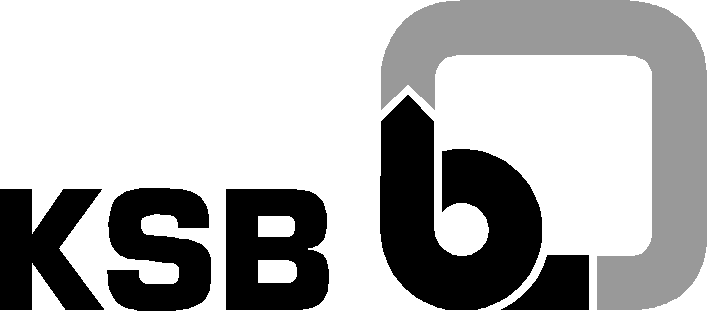 